ELECTIONS: Nous renouvelons l’élection des représentants des adhérents. 2 ou 3 adhérents seront élus. (Élection prévues en avril 2016). Les personnes qui souhaitent se présenter doivent se manifester auprès d’Anne-Hélène avant le 20 février et s’engagent à assister à la réunion de préparation (un samedi en mars) qui consiste à définir le rôle et les missions des représentants.STARS 80 : samedi 22 avril 2017 !!!! (20h). Nous avons acheté 30 places… Merci de vous inscrire dès à présent. Les 1ers inscrits seront les premiers servis !!! INFORMATIONS THEATRE : Le mercredi soir à 18h au centre social de Kérédern avec Stan (renseignements au 02 98 43 27 73) (Au sémaphore pensant les vacances scolaires)CHANT : le jeudi soir avec Alain au centre social de Kérédern de 18h à 19h30SOPHROLOGIE : Tous les vendredis soirs (sauf vacances scolaires) au Patronage Laïque Guérin de 18h30 à 19h30  avec Margot. Renseignements au 06 61 53 50 03.Certaines activités sont en autonomie : Vous rejoignez les adhérents qui se sont inscrits au lieu de rendez-vous noté sur le programme. Il n’y a pas d’encadrants du Sémaphore pour ces activités.PLUMES ET NEURONES EN FOLIE : Gymnastique ludique de l’esprit, atelier d’écriture, de calcul mental,  aide à la réalisation de lettres de motivations et CV, … POINT « PAPI »: Utilisation des ordinateurs prêtés par la ville de Brest en                                                 libre-service  aux heures d’ouverture du Sémaphore. (Accès internet)LE BAR : Ouvert tous les après midi. Il fonctionne par tickets (5 tickets pour 1 euro)Association EPAL-LE SEMAPHORE DE BREST     Anne-Hélène SAILLOUR        Denise LE LAY      Nadine PLACIDE11 rue d’Ouessant   29200 Brest   : 02 98 80 44 63  FAX : 02 98 43 27 73annehelene.saillour@epal.asso.fr    / denise.lelay@epal.asso.fr   /  nadine.placide@epal.asso.frLE SEMAPHORE DE LESNEVEN, Hall de loisirs le Valy Coz : Stan ALAN :   06 31 90 60 27                 Stan.alan@epal.asso.frActivités pour adultes en situation de handicap mental, psychique, moteur ou en difficulté passagère dans un but de découverte, de rencontres, d’échanges et d’insertion.L’adhésion est de 28 euros valable un an. Le coût des activités varie de 1 à 5 euros. Une période d’essai de 1 à 2 mois est proposée avant l’adhésion.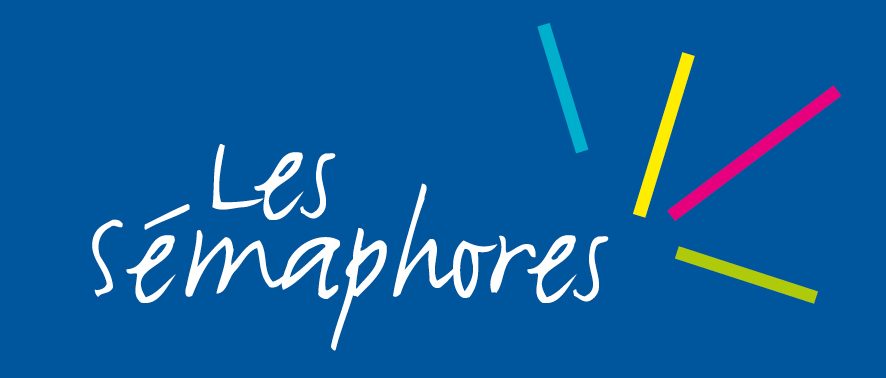 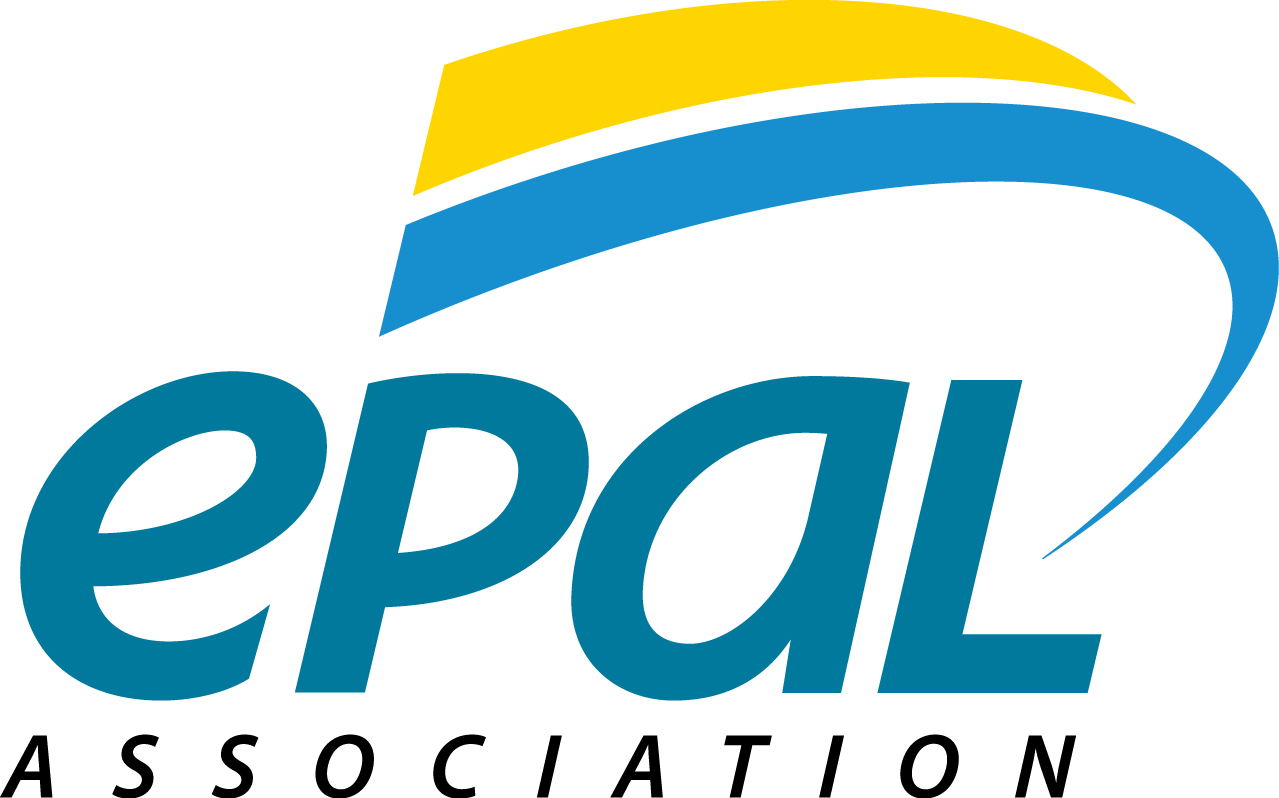      BREST       FEVRIER          2016      PROGRAMME en ligne sur : www.epal.asso.fr, Facebook : EPAL – Le semaphore et www.reperes-brest.net